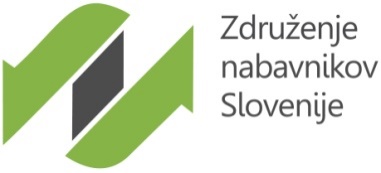 Dimičeva 13, 1000 Ljubljana, e-mail: info@zns-zdruzenje.sihttp://www.zns-zdruzenje.siPrijavnica na NABAVNI VRH 2020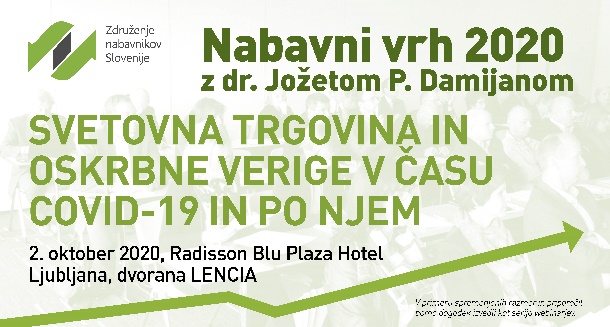 DA, prijavljam se na NABAVNI VRH 2020:  z dr. Jožetom P. Damijanom: Svetovna trgovina in oskrbne verige v času COVID-19 in po njem, ki bo v petek, 02.10.2020 ob 9 uri v Radisson Blu Plaza Hotel Ljubljana, Bratislavska cesta 8, 1000 Ljubljana, dvorana LENCIA 15. nadstropje:OBKROŽITE NAČIN UDELEŽBE:      1.  V ŽIVO V LJUBLJANI  V PLAZI                                                                                                2. WEBINARIme in priimek:	...............................................................................................................................Naslov :	............................................................................................................................................Podjetje:	...........................................................................................................................................Naslov:		...............................................................................................................................Oddelek ali služba: ...........................................................................................................................Telefon: ......................................  e-pošta: .......................................................................................Plačnik kotizacije: ……………………………………………………………………….…………………..Matična št. plačnika: ......................................  Davčna št. plačnika: ...............................................  Davčni zavezanec:	DA	NEČlan ZNS:		DA	NEKotizacija za člane ZNS znaša 180,00 EUR + DDV, za nečlane ZNS pa 260,00 EUR + DDV – udeležba v živo v Ljubljani Radisson Blu Plaza Hotel.Kotizacija za člane ZNS znaša 150,00 EUR + DDV, za nečlane ZNS pa 230,00 EUR + DDV – WEBINAR izvedba.Nečlani ZNS z udeležbo na strokovnem posvetu in plačilom kotizacije pridobijo tudi članstvo v Združenju Nabavnikov Slovenije za 12 mesecev od dneva plačila kotizacije.Za študente – člane ZNS je, ob predhodni prijavi, udeležba na dogodku brezplačna. POPUSTI: Za udeležbo od 5 do 10 udeležencev iz iste gospodarske družbe bomo priznali 10% popusta.! Za udeležbo nad 10 udeležencev iz iste gospodarske družbe bomo priznali 20% popust! Članom GZDBK (Gospodarske Zbornice Dolenjske in Bele krajine) bomo priznali 15% popusta na zgoraj navedene kotizacije!S plačilom kotizacije za nečlane želim postati tudi član ZNS:    DA	    NES plačilom kotizacije v višini 260 EUR+DDV oz. 230 EUR+DDV želim(o) poravnati članarino v ZNS za leto 2021:    DA    NEZavezujem(o) se, da bom(o) kotizacijo poravnal(a,i) v roku 3 dni po prejemu računa. Izpolnjeno prijavnico pošljite na e-naslov  info@zns-zdruzenje.si ali po pošti na naslov:    Združenje  nabavnikov Slovenije, Dimičeva 13 , 1000 LjubljanaIzjava o zasebnostiInformacije o varstvu in obdelavi vaših podatkov so na voljo na naši spletni strani  -/www.zns-zdruzenje.si/media/slike/ZNS-GDPR--Varstvo-osebnih-podatkov.pdf. Z izpolnjeno prijavnico se strinjate za ZNS GDPR izjavo o zasebnosti.Podatke, ki ste jih navedli, bomo uporabili izključno za namen poslovne komunikacije. Z oddajo te prijave  se strinjate s ZNS izjavo o zasebnosti.  Dovoljujem, da me obveščate o ponudbah in storitvah ZNS, strokovnih posvetih, seminarjih, delavnicah, konferencah in drugih dogodkih ZNS, prejemali pa boste tudi dnevno ZNS elektronska obvestila ter ZNS E- časopis Nabavnik.siDatum: ......................................................Podpis in žig:........................................................................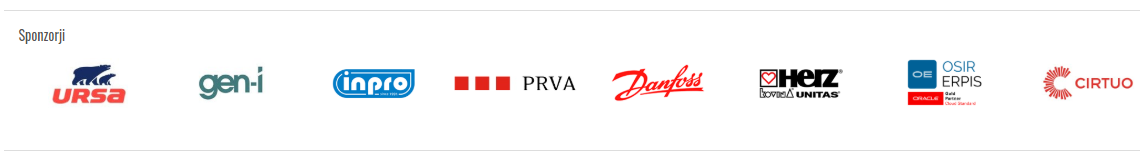 